Gedigte hersiening:e-sonnet      - Susan Smith (ADDENDUM B)Kies die korrekte antwoord: Die ‘e’ in e-sonnet staan vir eletroniese/elekrtise.       (1)Waarna verwys ‘skuifspeld ponser en kram’ in die eerste versreël?                            (1)Haal drie (3) opeenvolgende woorde aan wat aandui dat die spreker die oumetode van kommunikasie verkies.                                                                                   (1)Sê of die volgende stellings WAAR of ONWAAR is:Die spreker het ’n fisiese posbus in die ruimte.Haar e-posbus is iewers in die ruimte.‘gedot & gekom’ vorm deel van haar e-posadres.                                              (3)Watter woord in strofe 3 dui op die spreker se houding teenor die tegnologie?      (1) Watter soort rymskema kom voor in reëls 9-12?                                                            (1)My siel, Pa – Marie van Rensburg (ADDENDUM A)1.	Verduidelik die denotatiewe en konnotatiewe betekenis van die woord, “donker        kleed”.	                                                                            					(2)2.	Aan die einde van die tweede laaste reël van elke strofe is daar drie kolletjies.2.1	Wat word dit genoem?                                                                         			(1)2.2	Verduidelik wat die doel hiervan kan wees in hierdie gedig.                                         	(1)3.	Bespreek die gebruik van die metafoor, “turksvy-kind”.              				(2)                                                           4.	 Die seun wil ‘n “klein-klein stukkie” (van sy siel) “terugvra”Voltooi die verduideliking hiervan deur telkens die die korrekte anwoord tussen hakies te kies. Die seun bedoel dat alles wat hy doen, gedoen word om sy pa te (4.1) (eer / ontstel). Daar is niks van (4.2) (sy pa / homself) oor aan die einde nie. 		 		(2)                                                                                                                                                       	5. 	Bespreek die ironie in die laaste strofe. 		                              			(2) 6.    Hoe voel die seun oor sy verhouding met sy pa, volgens versreëls 21 en 22?                 (2)	  										            [12]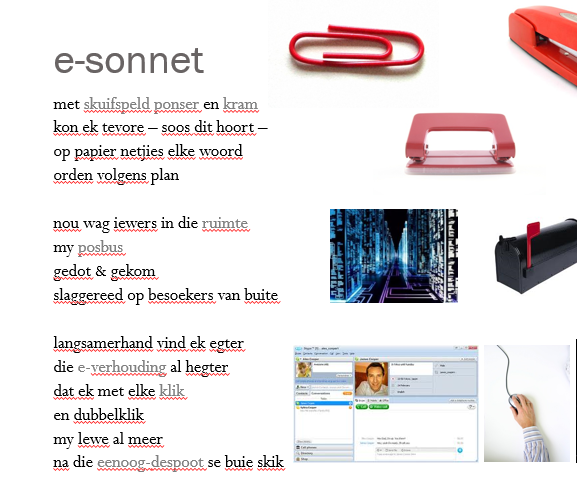 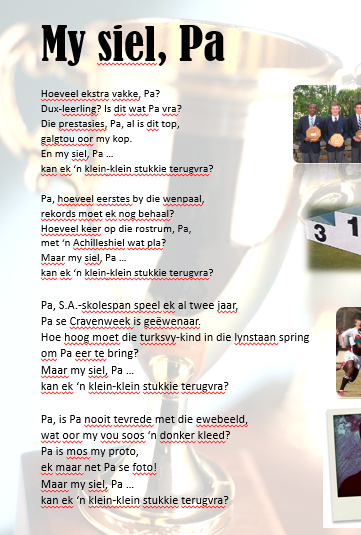 